Районный мониторинг оценки качества образования по математике в формате ЕГЭ базового уровня в 11 классах (12 – 14 декабря)2 вариант1. 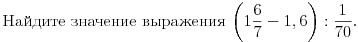 2. 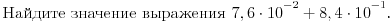 3. 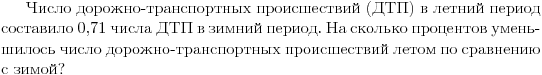 4. 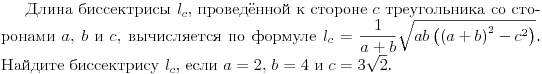 5. 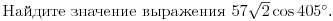 6. 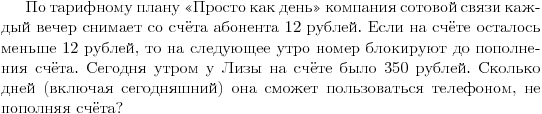 7. 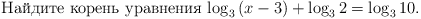 8. 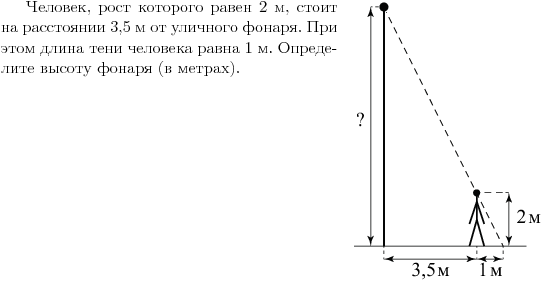 9. 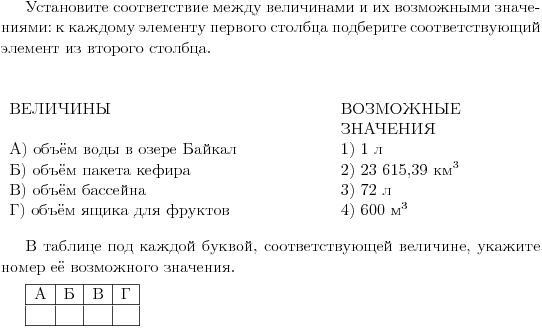 10. 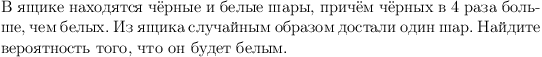 11. 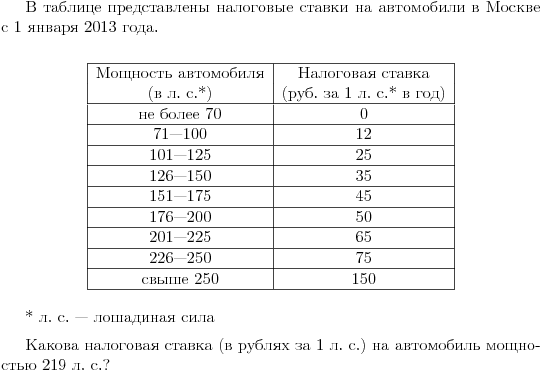 12. 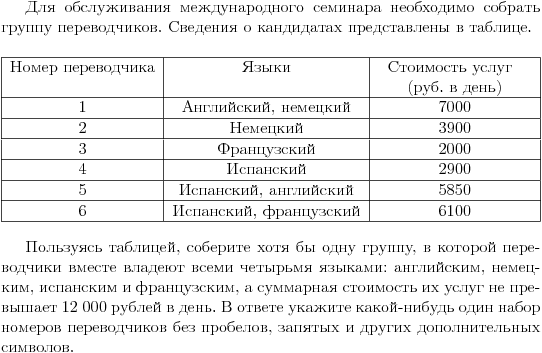 13. 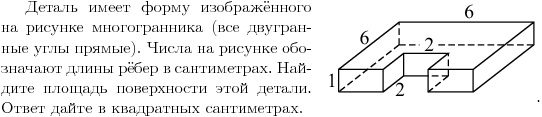 14. 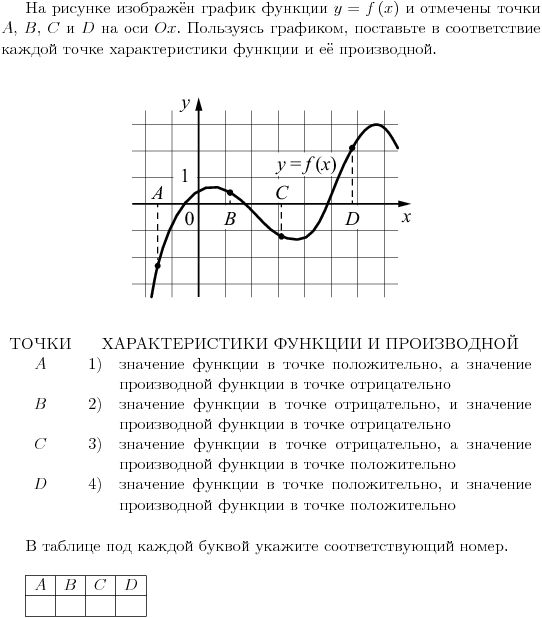 15. 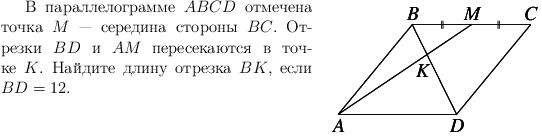 16. 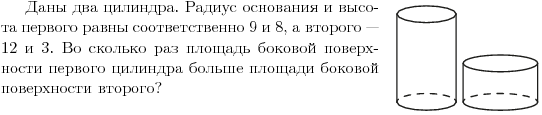 17. 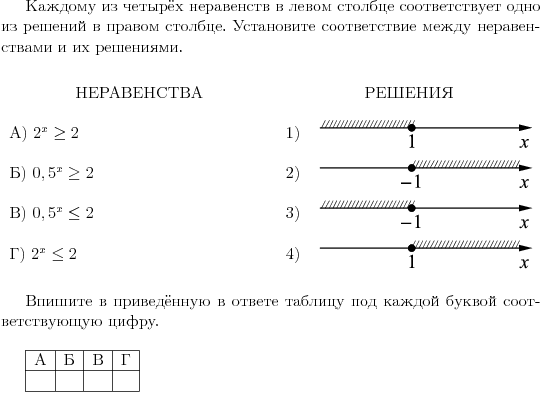 18. 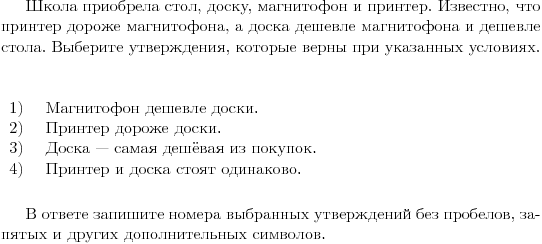 19. 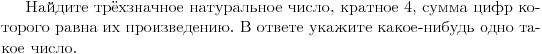 20. 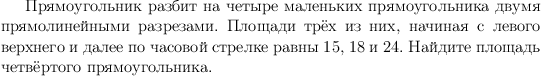 